DOSSIER PÉDAGOGIQUE PROPOSÉ PAR :Monique CHARLERY :  Professeur d’Éducation musicale,  INSPÉMarie-Claude BUFFON et Colette ANTOINE-EDOUARD, Conseillères pédagogiques d’Éducation musicale.Les propositions de séquences en Éducation musicale présentées dans ce dossier ont été élaborées en lien avec les thématiques des sections « En scène » et « Revues et troupes » de l’exposition « LE MODELE NOIR DE GERICAULT A PICASSO ». Elles ont pour objet d’enrichir le Parcours d'éducation artistique et culturelle de l’élève  et s'articulent autour des 3 champs d'actions indissociables  : Fréquenter  , Pratiquer, S’ approprier.- Destiné aux élèves de cycles 2 et 3, le dossier offre une palette d'activités dans chacun des champs de compétences qui structurent l'éducation musicale : la perception et  la production.  Le choix est à faire par l’enseignant qui pourra les adapter en fonction du niveau de compétence des élèves  .Différentes possibilités s’offrent à l’enseignant pour aborder ce dossier :Travailler sur un des trois chapitres (A le découverte du banjo ou Interpréter une biguine ou La revue Nègre)Travailler sur tous les chapitres en sélectionnant  les œuvres et les activités à proposer en fonction du niveau de compétences des élèvesÀ LA DÉCOUVERTE DU BANJO1. Cette séquence a pour point de départ le tableau de Léon Delachaux  « The banjo player », 1881.Léon Delachaux (1850 – 1919) est un peintre français d’origine suisse ,naturalisé américain. Son œuvre de courant réaliste, a pour sujet la vie des noirs des Etats-Unis, des scènes de marchés, de petits métiers, des paysages.Une lecture de l’œuvre picturale sera faite en classe, suivie d’échanges sur la scène représentée.2. Il s’agit ensuite de proposer aux élèves la découverte du banjo dans différents contextes musicaux.QUELQUES PRECISIONS Le banjoLe banjo est un instrument de musique à cordes pincées dérivé de l’ekonting originaire d’Afrique de l’Ouest. Il ressemble à une guitare mais sa caisse de résonnance est constituée d’un support  circulaire , en bois (parfois en métal) sur lequel est tendue une peau très fine de parchemin , remplacée aujourd’hui par une peau synthétique . Les cordes sont en acier et peuvent être au nombre de 4, 5 ou 6 en fonction du genre musical interprété. Cet instrument est maintenant plus souvent joué avec un onglet placé autour du pouce et parfois des autres doigts.La grande popularité du banjo vient de son adoption par les jazzmen américains du XXe siècle. Il faisait également partie des orchestres  antillais à l’époque où la biguine rencontrait un franc succès à Paris durant les années 20-30Très répandu dans le monde, le banjo est aujourd’hui utilisé dans de nombreux genres musicaux : jazz/dixieland, bluegrass, folk, musique irlandaise traditionnelle…La mazurkaC’est une danse à trois temps originaire de Pologne, introduite en Martinique au XIXe siècle. Au début du XXe siècle, le rythme de la mazurka polonaise fut transformé et devint la mazurka créole comprenant deux parties : la partie « Piqué » (alerte et enjouée) et la partie « la nuit » (tendre et sentimentale).KALIKALI, alias Jean-Marc Monnerville, est un banjoïste auteur-compositeur né le 21 février 1959 à Saint-Pierre en Martinique. Il explore de nombreux univers musicaux, particulièrement le reggae et remet au goût du jour la musique traditionnelle de la Martinique en y intégrant le banjo.UNE SEQUENCE EN EDUCATION MUSICALE : A LA DECOUVERTE DU BANJOCYCLES 2 et 3       CHAMP DE COMPETENCES : Dominante : PERCEVOIR - Sous-dominante : PRODUIRE « Ouverture » : séquence en lien avec l’Exposition « Le modèle noir de Géricault à Picasso », Section « En scène »Entrée dans l’activité : «Manicou volan », mazurka créole du clarinettiste auteur-compositeur martiniquais Alexandre Stellio, interprétée au banjo par KALI (Racines, Vol. 1&2) : https://www.youtube.com/watch?v=-q8RoUo49PAAutres œuvres choisies: « The banjo player », 1881, Tableau de Léon Delachaux : https://upload.wikimedia.org/wikipedia/commons/c/ca/L%C3%A9on_Delachaux_-_The_banjo_player.jpg« Dueling banjos »: https://www.youtube.com/watch?v=icWkyedURkMEkonting (Home of the Jola Ekonting » : https://www.youtube.com/watch?v=xWmUHmPXiRM et Remi Diatta Plays Akonting (ekonting) and Sings Alinom de Caraban  https://www.youtube.com/watch?v=7smMzifJiPU « Mathado », 1933, mazurka créole de Maurice Noiran, par l’Orchestre créole Kaukira Boys, Direction Claude Martialhttps://www.youtube.com/watch?v=AJBSfS9Leg0&list=OLAK5uy_kIo6B1eQa0CqGxVPQX1WE9fodVsdmX5J8&index=13 «  Sèpan mèg » de Stellio Alexandre interprété par La Planche à Laver : https://www.youtube.com/watch?v=HiDQ1X4UsWQMUSICOGRAMME	MUSICOGRAMMEINTERPRETER UNE BIGUINE  Cette séquence est à mettre en lien avec les sections  - En scène et Troupes et revues de l’exposition    Modèles noirs.Dans les années 20 puis 30, l’engouement de la bourgeoisie et des intellectuels parisiens  pour    "l’exotisme"  de la culture noire  permet à la biguine de connaître un grand essor  à Paris (mais aussi dans le reste de la France et même en Europe) . L'ouverture de nombreux cabarets antillais et la création de plusieurs orchestres et  spectacles musicaux  en  témoignent.Cette séquence permet aux élèves de s’approprier un élément de leur patrimoine en  découvrant  la biguine , son rythme caractéristique, les instruments de l’orchestre, mais aussi les grandes figures de la musique guadeloupéenne    La biguine “Ninon” est la très célèbre composition de Joseph Brisacier, né le 17 septembre 1899 à Grand-Bourg de Marie-Galante d’une très ancienne famille d’industriels du sucre .Il avait profité d’un séjour à Paris en octobre 1925 pour faire imprimer à compte d’auteur un recueil réunissant cinq de ses œuvres dédiées à la même “Ninon” dont il était follement épris. C’est d’ailleurs l’une d’elles : “Ninon moin révé-ou”, qu’enregistra a capella le 21 décembre 1926 Germaine Dévarieux, étudiante guadeloupéenne âgée de vingt ans pour l’institution des “Archives de la Parole” de l’Université de Paris. Ce document est accessible en ligne sur le site Gallica de la Bibliothèque Nationale. Source : Jean-Pierre MEUNIER -extrait du livret de l’album BIGUINE VOLUME 4 ANTHOLOGIE DE LA TRADITION MUSICALE ANTILLAISE (1930-1954)SITE A CONSULTER : http://www.lameca.org/dossiers-et-articles/la-biguine-a-paris/	S ET ARTICLES 1919
Premier Orchestre du Bal Nègre Jean REZARD-DEVOUVES (pianiste) Robert CLAISSE (clarinette) Robert CHARLERY (banjo) Bernard ZELIER (batteur) 1929 - 1931
Stellio et son Orchestre Créole Le Stellio's Band, Orchestre Antillais (direction Stellio), Orchestre du Bal Antillais 1930
Orchestre Créol's Band (Direction Félix Valvert) Félix VALVERT (guitare) Robert CLAISSE (clarinette) Ernest LEARDEE (violon) Robert CHARLERY (banjo) Victor COLLAT (piano) Bernard ZELIER (batterie) Crémas ORPHELIEN (chant) Créol's Band du célébre Bal Colonial de la rue Blomet (Direction Robert CLAISSE)1931
Le Tommy's Boys 
(des frères MARTIAL Tom, Claude et Bruno) Tom MARTIAL (pianiste et chef d'orchestre) Claude MARTIAL (banjo guitare et piano) Bruno MARTIAL (batterie et piano) Sylvio SIOBUD (saxo clarinette) Maurice NOIRAN (saxo clarinette) Gaston DAVID (violon contrebasse) Gérard COLLETAS (2eme violon) Premier Orchestre Guadeloupéen à avoir enregistré en France en Décembre 1931 aux studio " PARLOPHONE "1931
Orchestre de la Boule Blanche
(Direction R. CHARLERY - M. BANGUIO) Eugène DELOUCHE (clarinette) Robert CHARLERY (guitare) Robert ROCK (contrebasse) Finotte ATTULY (piano) Maurice BANGUIO (batterie) Léona GABRIEL (chant) Orchestre Créole Delvi
(Tom MARTIAL et ses juniors Guadeloupéens.) Maurice NOIRAN (clarinette) Sylvio SIOBUD (saxo-alto) Gérard COLLETAS (violon) Claude MARTIAL (banjo) Tom MARTIAL (piano) Bruno MARTIAL (batterie) Gaston DAVID (chant chacha) Duo de Guitare Pollo MALAHEL (guitare solo) Benjamin GERION (guitare accompagnement) L'Orchestre Guadeloupéen A. KINDOU L'Orchestre Guyanais de M. Henri VOLMAR Henri VOLMAR (........) BILON (violon) Héléne BRUNET (chant) Orchestre Créole Matou Abel BEAUREGARD (trompette) Denis ANCEDY (clarinette) Pollo MALAHEL (guitare) Claude MARTIAL (piano) André MATOU (batterie) Crémas ORPHELIEN (chant) Rico's Créole Band Orchestre Typique Martiniquais (direction E. DELOUCHE) Orchestre Del's Jazz Biguine (Eugéne DELOUCHE) Jaz Sam CASTENDET Roger FANFANT et son Orchestre Guadeloupéen L'Orchestre des Iles (Marcel YAMBA et Maïotte ALMABY) Sosso PE-EN-KIN et l'Orchestre du Bal Bill Amour L'Exotique Jazz, Orchestre Typique Antillais (Direction ALPHONSO) Fredy JUMBO et son ensemble L'Orchestre des Waddy's Boys (avec Maïotte ALMABY) Note And His Créole Band de la Coupole de Montparnasse Ensemble Swing du " Hot-Club-Colonial " Harry COOPER et son Orchestre Al LIRVAT And His Cigal's Band Jo TCHAD et son Orchestre Orchestre de Childebert MOURINET Al LIRVAT et Barel COPPET Orchestre de Edmar GOB Orchestre de Louis MOGERE Jean BARDAIL et son Orchestre Orchestre de Marcel YAMBA José BENJAMIN et son Ensemble Orchestre de Jenny ALPHA " Les Pirates du Rythme " Orchestre de Gaston LINDOR Orchestre de Robert MAVOUNZY Orchestre " Kaukira Boys' " des frères MARTIAL Barel COPPET et ses Antillais Al LIRVAT et son Orchestre Antillais Quartet Robert MAVOUNZY Quartet Rafael LOPEZ Le Fairness's Jazz de Roger FANFANT Orchestre de la Cigale Orchestre Al LIRVAT Orchestre de Ernest LEARDEE Orchestre de Cyrile AVENTURIN Orchestre de Gérard LAVINY Le trio Antillais (COPPET - LIRVAT - CHONCHON) " Le Trio du Negus " Le Trio "Harlem Hot Shots" (SALVADOR - CORDONNIE - LANGLOIS) Barel COPPET et son Orchestre Orchestre de Gustave LEGITIMUS Orchestre de Emilio CLOTILDE Pierre LOUISS et " Les Tropical' Singers " Honore COPPET et son Orchestre Orchestre de " La Canne à Sucre " Albretch et son Orchestre Antillais " Ernest LEARDEE et ses Boys " Antilles Typical Orchestra Ernest LEARDEE et son Orchestre Noir et Blanc Et de nombreux autres.Deux Antillaises dirigèrent des Orchestres:Maïotte ALMABY et son Orchestre des Iles Jenny ALPHA et "Les Pirates du Rythme" (Aude BAGOE)SEQUENCE INTERPRETER UNE BIGUINE – Cycle 2 (niveau 3) et Cycle 3CHAMPS DE COMPÉTENCES Dominante : PRODUIRE Sous-dominante : PERCEVOIR SUJET : interpréter une biguine« OUVERTURE » Séquence en lien avec l’exposition Modèles noirs – Sections En  scène et Troupes et revues.ŒUVRE CHOISIE :  Ninon Joseph BRISACIER – extrait de L’ALBUM D’OR DE LA BIGUINE chant Manuela PIOCHE, au saxophone Robert MAVOUNZY, au piano Alain JEAN-MARIE et Théomèle URSULE à la batterie  https://youtu.be/TJy29SYPT40LA REVUE NÈGRE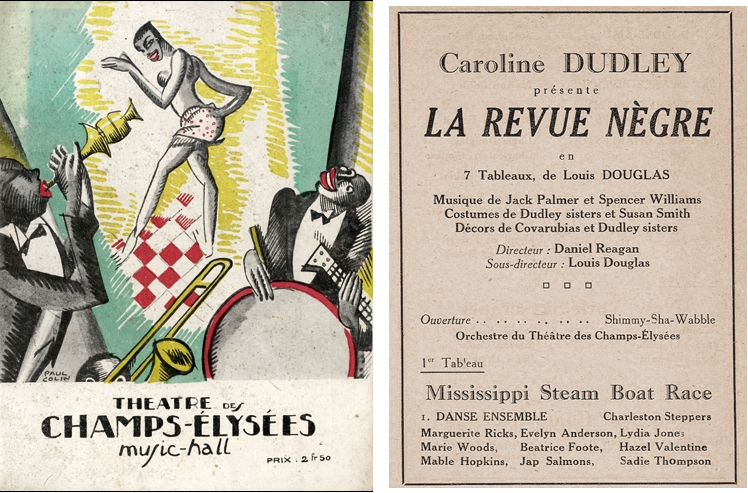                                          La Revue Nègre est un spectacle musical crée en 1925 à Paris Ce spectacle qui  a eu un succès retentissant a permis une diffusion plus large de la musique de jazz et de la culture afro-américaine en Europe. Son impact marquera à tout jamais l'histoire du music-hall et du jazz en France.La volonté de créer ce spectacle a pris vie lorsque la musique de jazz a débarqué à Paris, quelques mois avant la fin de la Première Guerre Mondiale via les jazz-bands. La Revue Nègre a été jouée au Théâtre des Champs Elysées, au moment où ce lieu recherchait un nouveau souffle suite à une période difficile. André Daven en était le directeur artistique.  Les auteurs de la Revue NègreSpencer Williams, (14 octobre 1889 -14 juillet 1965)  , compositeur américain de jazz et de musique populaire, pianiste et chanteur, est un auteur déjà connu grâce à certains de ses  succès tels que « Royal Garden » en 1919 et « Everybody Loves My Baby » en 1924. Les costumes étaient créés par Susan Smith et les décors par Miguel Covarrubias, réputé pour ses représentations cubistes de la vie nocturne à Harlem. L’orchestre, composé d’un pianiste (Claude Hopkins), d’un batteur (Percy Johnson), d’un tromboniste (Daniel Day), d’un saxophoniste (Joe Hayman), d’un clarinettiste (Sidney Bechet) et d’un tubiste (Bass Hill), est formé et dirigé par Claude Hopkins. (Chant ) Maud de Forest. Outre les huit chorus girls et Louis Douglas, Joe Alex et Honey Boy chantent et dansent quelques parties solistes, de même que, parmi les girls, Joséphine Baker et Marion Cook, chacune  dotée d’un duo avant les réajustements parisiens. Seul Louis Douglas est déjà connu en France. (Source des auteurs de la Revue Nègre : Plaisirs du Jazz )https://harleminmontmartre.paris/fr/la-revue-negreDescription du spectacleL’orchestre apparaît seul devant le rideau de scène, passant progressivement du style blues à un style d’improvisation collective « trépidant ». Le rideau se lève sur un quai du Mississippi où des dockers écoutent de la musique, discutent et jouent sur fond de chargement d’un cargo, et de deux bateaux à vapeur sur le fleuve. Des femmes en robes à rubans et plumes entrent et dansent de façon enlevée. Joséphine Baker arrive, chemise et short déchirés, en marchant de façon loufoque, puis entame un charleston comique (joues gonflées, roulements d’yeux, gestuelle désarticulée avec grands écarts, etc.), avant de sortir à quatre pattes, membres tendus. Le deuxième tableau est un solo « tendre » du clarinettiste Sidney Bechet, costumé en vendeur d’oranges, sur fond de gratte-ciel, durant lequel Arlequin (Louis Douglas) tente de séduire chorégraphiquement Colombine (Marion Cook). Le troisième représente un camp meeting (rassemblement religieux africain-américain) dans un village de Louisiane, au cours duquel deux amoureuses, Joséphine Baker et Maud de Forest, se battent en chants et en danses pour le même homme, Louis Douglas, qui termine seul en dansant les claquettes autour de son haut-de-forme. Cinq autres tableaux s’enchaînent (scène agricole de plantation, scène de jazz-band…), dont le dernier se situe dans un cabaret harlémite, avec chants et danses collectives « réveillant » les pulsions sauvages, puis déplacement « conséquent » vers le décor de jungle de la Danse sauvage exécutée par Joséphine Baker et Joe Alex, et enfin un solo final « débridé » de Louis Douglas.  Source http://www.plaisirsdujazz.fr/chapitre-deux-sommaire/primitivisme-lettre-et-erotique-du-jazz-band-la-revue-negre-1925/En savoir plus.......La revue nègre : Joséphine Baker  https://www.youtube.com/watch?v=BeN3Iikgpy4Joséphine Baker et la Revue Nègre : Contexte historique ( Date de publication : octobre 2006 Auteur : Alexandre SUMPF)  https://www.histoire-image.org/fr/etudes/josephine-baker-revue-negreLa Revue nègre, 1925 in  collection: Les échanges artistiques aux XIXe et XXe siècles https://museefrancoamericain.fr/objet/la-revue-negre-1925La Revue Nègre avec Joséphine Baker et Sidney Bechet (audio 4'44) https://www.ina.fr/audio/P13072648Philippe MORIN évoque l'événement que fut la revue Nègre qui eut lieu du 2 octobre au 19novembre 1925 au Théâtre des Champs-Elysées et subjugua l'avant-garde artistique parisienne qui se retrouvait au  "Boeuf sur le toit"*. 
- Témoignage de Madeleine MILHAUD (épouse du compositeur Darius Milhaud ) : la Revue Nègre, la découverte de Joséphine BAKER, son extraordinaire présence et prestation scénique, description du spectacle. *(Le Bœuf sur le toit est un cabaret parisien inauguré le 10 janvier 19221 par Louis Moysès dans le 8e arrondissement. Il fut notamment le lieu de rendez-vous de Jean Cocteau et de l’intelligentsia parisienne de l’entre-deux-guerres ) https://fr.wikipedia.org/wiki/Le_B%C5%93uf_sur_le_toitGrands reportages : Joséphine Baker évoque la revue nègre https://www.ina.fr/audio/PHD86038310  (7'43 )Interview de Joséphine BAKER à propos de sa participation à la "Revue Nègre" au Théâtre des Champs Elysées en 1925. (Journaliste indéterminé)- A 0'19 : Son arrivée à Paris en 1924 la mode était à la pâleur et à la rondeur avec taille de guêpe. Elle a apporté le "bronzage" et la coupe à la garçonne. Les femmes voulaient lui ressembler en s'imposant de longues séances de bronzage dangereuses pour leur santé. Certains instituts de beauté ont alors lancé les crèmes protectrices. C'est aussi à cette époque que le corps de la femme s'est affiné et musclé.- A 2'25 : Elle raconte son arrivée en France et les motifs de son départ d'Amérique du Nord. Elle espérait trouver la "liberté d'esprit et de corps". Elle parle du bouleversement provoqué par la revue.- A 3'26 : Elle raconte quelques souvenirs de cette revue (Damia et SAINT Granier chantant).- A 5'00 : Elle évoque l'accueil du public à l'époque. A l'époque elle dansait sur des airs de jazz mais ne chantait pas.- A 6'12 : souvenirs de La vie à Paris à cette époque. Son adoption rapide par les Français. Pierre LAZAREFF l'avait appelée "l'enfant adoptive de Paris".Les œuvres présentées en séquences d'écoute musicale...Danse préfigurant le Charleston et le Lindy Hop, le Shimmy apparaît entre 1916 et 1918 et engage le haut du corps sur des mouvements en contraste avec ceux des membres inférieurs pour une danse qui apparaît… sportive ! https://www.youtube.com/watch?list=RDIcemYjTdvZ8&v=IcemYjTdvZ8 (1'47) Ce nom provient probablement en partie du pas de claquettes sur trente-deux mesures appelé « Shim Sham », au nom duquel des titres musicaux ont été écrits. Une petite altération du nom de ce pas a ensuite pu donner naissance au Shimmy lui-même. En effet, le terme  Shimmy apparaît au premier abord intimement lié au titre « Shim-Me-Sha-Wabble», un morceau composé par Spencer Williams en 1916 et repris par la suite par de nombreux groupes.   Ecoute n° 1- Shim-me-sha-wabble - ( joué en ouverture de la revue nègre ) La version étudiée dans la séquence  est interprétée par l'orchestre McKinney’s Cotton Pickers dirigé par Don Redman  : (Chicago, séance Victor du 12 juillet 1928. « Volume 1, 1928-1929, Put It There » Frog)Composition de l'orchestreJohn Nesbitt, Langston Curl (trompette), Claude Jones (trombone), Don Redman (sax alto, sax baryton, arrangement), Milton Senior (clarinette, sax alto), George Thomas, Prince Robinson (clarinette, sax ténor), Todd Rhodes (piano), Dave Wilborn (banjo), Ralph Escudero (tuba), Cuba Austin (batterie).Don RedmanLes arrangements de Don Redman sont au répertoire des premières séances des Pickers les 11 et 12 juillet 1928 : Four or Five Times, Milenberg Joys, Nobody’s Sweetheart, Some Sweet Day et Shim-Me-Sha-Wabble. On admirera dans ce dernier l’usage orchestral très dynamique du tuba (tenu par le tubiste des premiers orchestres de Fletcher Henderson) et les longs phrasés de saxophone annonciateurs de l’art de Benny Carter et Willie Smith. Parmi les saxophones, de part et d’autre du solo de clarinette de Prince Robinson, vedette de l’orchestre, on appréciera les interventions de Don Redman en personne au baryton puis à l’alto avant celle du trompettiste John Nesbitt, l’autre arrangeur de l’orchestre.Écoute n°2- The original Charleston  1925Composé en 1923, par le pianiste de jazz et compositeur afro-américain James Price Johnson ( 1894-1955 ) Charleston fut l'un des morceaux de Jazz le plus repris dans les années 1920. Ce titre est à l'origine de la fameuse danse Charleston. Il joue un rôle déterminant dans la transition du Ragtime  vers le jazz.   Pour découvrir les différents styles jazz , les jazzmen célèbres et les groupes qui ont laissé leur empreinte dans l'histoire du jazz : http://www.planete-jazz.com/                                               Danse née chez les Noirs des États du Sud des États-Unis. La ville de Charleston (Caroline du Sud) lui a donné son nom. Le charleston est à l'origine de la plupart des danses modernes, construites sur les rythmes afro-américains et dans lesquelles les figures improvisées tiennent une place importante, avec parfois des mouvements acrobatiques inspirés des danses africaines, antillaises, etc. Sous sa forme théâtrale, le charleston fut dansé pour la première fois au New Amsterdam Theatre de New York le 20 octobre 1923, par Ned Wayburn (revue The Follies). En 1925, Robert Ciel le faisait connaître au public parisien (première Revue nègre, au Théâtre des Champs-Élysées, avec les débuts de Joséphine Baker). Le charleston devint alors une danse de société à 4 temps, où les temps forts sont accentués (aujourd'hui, les danseurs auraient tendance à accentuer les temps faibles, 2e et 4e). À signaler la Charleston Rhapsody du compositeur, chef d'orchestre et pianiste américain, élève de Nadia Boulanger, Robert Russel Bennet (né en 1894)                                        (source  https://www.universalis.fr/encyclopedie/charleston-danse/)La version étudiée dans la séquence est interprétée par :The Isham Jones orchestra  Jazz band : https://www.youtube.com/watch?v=w_POS4dLTBsComposition de l'orchestreIsham Jones, saxophone  ténor et  direction: Frank Quartell, clarinette / Carroll Martin, Bud Graham,  trombones / Al Mauling,  saxophone alto, clarinette, et hautbois / Artie Vanasec, saxophone soprano et  violon / Leo Murphy, violon  / Roy Bargy,  piano / Joe Miller, banjo  / John Kuhn, tuba / Arthur Layfield, percussions. Écoute n°3Everybody Loves My Baby  de Jack Palmer et Spencer Williams (1924) Les 3 versions comparées sont les suivantes  1-Clarence Williams' Blue Five 11-6-1924 New York Williams (Clarence), pianiste, chef d'orchestre et compositeur américain (Plaquemine, Louisiane, 1893 -New York 1965 ) https://www.youtube.com/watch?v=V42uJKhoe2IComposition de l'orchestre( Narcisse  Buddy  CHRISTIAN -Banjo  Aaron THOMPSON -trombone - - Eva TAYLOR -chant-Clarence WILLIAMS  Piano-  Louis ARMSTRONG Cornet à pistons- Buster BAILEY  saxophone soprano ) 2- Josephine Baker - I've Found A New Baby 1927 https://youtu.be/P-wsDrWW5UQ  (chant J. Baker du  début à 1'29 )3- Boswell Sisters -(1932)https://youtu.be/T8wjLF8Jsjo Les Boswell Sisters sont un trio musical féminin de jazz vocal américain composé de Martha Boswell (1905-1958), Connee Boswell (1907-1976) et Helvetia « Vet » Boswell (1911-1988) . Elles grandissent à   La Nouvelle-Orléans et  seront très populaires pendant les années 1930Le scat est un chant improvisé généralement rapide et virtuose utilisant des onomatopées au lieu de paroles, où la voix a un rôle d'instrument à part entière. Exemple  : "Tiger rag"  chanté par les  Mills Brothers  1932  https://youtu.be/h-d4PlcAGb4MUSIQUES ET DANSES AFRO AMÉRICAINES DES ANNÉES FOLLESEcoute n°1CHAMP DE COMPETENCES : Dominante : PERCEVOIR -Sous-dominante : PRODUIRE « Ouverture »,  Musiques  afro américaines  des  années folles  Séquence en lien avec l’exposition Modèle noir –Troupes et revues.Cycle 3  Entrée dans l’activité : Shim -Me-Sha-Wabble - McKinney's Cotton Pickers,  ( 12 juillet  1928  )  https://youtu.be/bknUjCCfHZsMUSICOGRAMME	Ecoute n°2CHAMP DE COMPETENCES : Dominante : PERCEVOIR -Sous-dominante : PRODUIRE « Ouverture »,  Musiques  afro américaines  des  années folles  Séquence en lien avec l’exposition Modèles noirs – Sections En scène et Troupes et revues. Cycle 3  Entrée dans l’activité :  Affiche du spectacle -  La revue nègre - http://www.plaisirsdujazz.fr/wp-content/uploads/2013/02/Affiche-Revue-N%C3%A8gre-21.png et  extrait vidéo (rendu muet ) de  J.Baker dansant, the original Charleston  1'45 (1925) https://www.youtube.com/watch?v=jEH6eDpjgRw pour susciter les interrogations  des élèves sur le support musical correspondant à la chorégraphie.  Œuvre choisie :The original Charleston (1925) compositeur- James Price Johnson  ( 1894-1955 ) https://www.youtube.com/watch?v=w_POS4dLTBs  MUSICOGRAMMEÉcoute n° 3 Ecoute comparative – Arrangement - CitationCycle 2Dominante : PERCEVOIR  Sous-dominante : PRODUIRE       « Ouverture »,   CHANTER LE JAZZ DES ANNEES FOLLES. Œuvres choisies : Everybody loves my baby - Jack PALMER et Spencer WILLIAMS 1924Ecoute  comparée de 3 extraits après écoutes intégrales des  2 versionsn°1 Clarence Williams' Blue Five  (1924)  https://youtu.be/V42uJKhoe2I  ( De 1'04 à 1'46 )n°2 Boswell  Sisters  (1932) https://youtu.be/T8wjLF8Jsjo   ( De 0'29 à 0'59 et  de 1'50 à 2'24 )Cycle 3            Dominante : PERCEVOIR  Sous-dominante : PRODUIRE « Ouverture »,  CHANTER LE JAZZ  DES ANNEES FOLLES   Œuvres choisies : Everybody loves my baby - Jack PALMER (Paroles ) et Spencer WILLIAMS (compositeur)  1924Ecoute  comparée de 3 extraits après écoutes intégrales des  3 versions  n°1- Clarence Williams' Blue Five  (1924)  https://youtu.be/V42uJKhoe2I  ( De 1'04 à 1'46 ) n°2-  I've Found A New Baby   chant J. Baker (1927) https://youtu.be/P-wsDrWW5UQ (De 1'29 à 2'09 ) n°3-  Boswell  sisters  (1932) https://youtu.be/T8wjLF8Jsjo        ( De 0'29 à 0'59 et  de 1'50 à 2'24 )MUSICOGRAMMEEVERYBODY LOVES MY BABY (version Boswell sister) I'm as happy as a King, Feelin' good n' everything I'm just like a bird in Spring, Got to let it out. It's my sweetie, can't you guess? Wild about her, I'll confess! Does she love me? Oh my, yes! That's just why I shout: RefrainEverybody loves my baby, But my baby don't love nobody but me. Nobody but me. Everybody wants my baby, But my baby don't want nobody but me That's plain to see. I am his sweet patootie and he is my lovin' man, Knows how to do his duty, Loves me like no other can. That's why: RefrainEverybody loves my baby, But my baby don't love nobody but me. Nobody but me! Everybody loves my baby, But my baby don't love nobody but me, Nobody but me! Everybody wants my baby, But my baby don't want nobody but me That's plain to see.She's got a form like Venus, Honest, I ain't talkin' Greek! No one can come between us, She's my Sheba, I'm her Sheik. That's why:Refrain Everybody loves my baby, But my baby don't love nobody but me, Nobody but meCompétences- Chanter et interpréter- Ecouter, comparer et commenter- Echanger, partager et argumenterCompétences travaillées- Décrire et comparer des éléments sonores issus de contexte musicaux différents- Identifier et nommer ressemblances et différences dans deux extraits musicaux- Identifier quelques caractéristiques qui inscrivent une œuvre musicale dans une aire géographique ou culturelle et dans un temps historique contemporain, proche ou lointainMise en œuvreActivité en amont : Analyse du tableau – Echanges sur la scène représentée - Recherche sur le peintre Identification du banjo 1- Ecoute intégrale de la mazurka créole «Manicou volan» - Émergence des éléments caractéristiques : pulsation, instruments (banjo, tibwa, tanbou bèlè, piano, clavier), ostinato rythmique du tibwa, du piano. - Rôle du banjo (soliste, accompagnement)- Description du déroulement de la musique (repérage des différentes parties) – Ecoutes partielles pour l’élaboration d’un musicogramme : (de 00’00 à 02’15, pour le cycle 2) – (de 1’24 à 04’31, intégrant la séquence « la nuit », pour le cycle 3)2-Reproduction des rythmes repérés à l’aide d’objets sonores divers, de percussions corporelles, vocales (utilisation des onomatopées pour mémorisation : Tak pitak pitak tak  – Pitak tak) – Création de petites séquences rythmiques3-Ecoute d’une autre mazurka créole : « Mathado » - Comparaison de l’orchestre (instruments, nombre de musiciens, mise en avant du clarinettiste et du pianiste → influence du jazz, rôle tenu par le banjo, structure ABA - …) Comparaison entre le banjo et la guitare 1- Visionnage d’une interprétation de Dueling banjos d’après le film « Deliverance ». (Forme, matériaux, sonorité des instruments –- utilisation d’onglets par le banjoïste et d’un médiator par le guitariste)2- Repérage de caractéristiques en lien avec les paramètres du son (hauteur, tempo, nuances), interventions alternées et simultanées des instruments 3-Production d’un duel vocal à partir d’un chant connu, après expérimentation de quelques caractéristiques observées dans l’extrait  Découverte de l’ancêtre du banjo, l’ekonting  1-Ecoute d’un extrait de « Home of the Jola Ekonting » (de 00’00 à 02’07) présentant cet instrument et sa situation géographique en Afrique de l’Ouest (Sénégal, Gambie…). Il fut introduit par les esclaves en Amérique du Nord et évoluera en banjo 2-Emergence des caractéristiques (nombre de cordes, forme de l’instrument, pulsation, voix, entrées successives des différentes percussions et de la flûte, ostinato rythmique et mélodique, mélodie répétitive, …) 3-Comparaison avec le « banza » exposé à la Cité de la Musique  (Haïti, aux environs de 1840) :https://collectionsdumusee.philharmoniedeparis.fr/doc/MUSEE/0157295?_ga=2.25840253.1Ecoute comparative des 2 extraits d’un même titre :« Sepent maigre », biguine de Stellio Alexandre (1929) https://youtu.be/dcWjsVhm2_k« Sepan meg »,  reprise de cette biguine interprétée par le quartet La planche à laver  (banjo, clarinette, washboard, saxophone basse) qui s’est spécialisé dans le jazz New Orléans, la biguine et autres musiques créoles – Visionnage, écoute comparative pour repérer ressemblances et différences (arrangement pour quartet – instruments différents de ceux de l’orchestre de Stellio – durée – contrechants – style jazz New Orléans…)Interprétation de chansonsUtilisation des éléments caractéristiques en lien avec les paramètres du son, les rythmes, la structure (succession, simultanéité) repérés dans les œuvres écoutées pour enrichir l’interprétation d’une chanson Connaissances et compétences  associées Identifier quelques caractéristiques qui inscrivent une œuvre d’art dans une aire géographique ou culturelle et dans un temps historique contemporain, proche ou lointainDécrire des œuvres d’art, en proposer une compréhension personnelle  argumentéeDécrire et comparer des éléments sonores Repérer et nommer une organisation simple dans un extrait musical : répétition d’une mélodie, d’un motif rythmique.imaginer des représentations graphiques pour organiser une succession de sons et d’événements sonoresIdentifier et nommer ressemblances et différences dans deux extraits musicauxExpérimenter les paramètres du son et en imaginer en conséquence des utilisations possiblesInventer une organisation simple à partir de sources sélectionnées (dont la voix) et l’interpréterDouble Clic sur l’icône pour écouterPitak tak   Rythme Mazurka créole La NuitTak pitak pitak takRythme Mazurka créole partie PiquéVocabulaire : pulsation, rythme, tempo, genres musicaux, banjo (l’un des instruments caractéristiques présent dans les morceaux de biguine, mazurka, valse au début du XXème siècle), banjoïste, clarinette, saxophone, washboard, orchestre, quartet, soliste, choriste, accompagnement, introduction, thème, couplet, refrain, coda…Vocabulaire : pulsation, rythme, tempo, genres musicaux, banjo (l’un des instruments caractéristiques présent dans les morceaux de biguine, mazurka, valse au début du XXème siècle), banjoïste, clarinette, saxophone, washboard, orchestre, quartet, soliste, choriste, accompagnement, introduction, thème, couplet, refrain, coda…Eléments observables pour l’évaluation (en référence aux attendus de fin de cycle) : Identification des œuvres et des instruments écoutés – Utilisation appropriée du vocabulaire - Mettre en lien des caractéristiques musicales d’œuvres différentes - Prolongements, compléments éventuels (projet chorale, EMC, interdisciplinarité, HDA) : Découvrir d’autres instruments à cordes (cordes frottées, grattées, frappées)  ainsi que les autres familles d’instruments  - Visionnage d’une autre interprétation de Dueling banjos d’après le film « Deliverance »  (guitare, banjo, mandoline, violon) pour différencier ces instruments à cordes                      https://www.youtube.com/watch?v=qTp9j0rHZTMMettre des paroles sur les thèmes A et B de la mazurka écoutéeApprendre et interpréter une mazurka ou une biguine avec un accompagnement rythmique (Tak pitak pitak – Zandoli pa tini pat - Tak pitak pitak takEcouter « Armide », Orchestre Créol’s Band – Direction Félix Valvert (Né à Basse-Terre, saxophoniste et banjoïste) – janvier 1930. Repérer le banjo et son rôle – Souligner l’influence du JazzElaborer une chorégraphie sur une mazurka ou une biguine Découvrir une banjoïste : Leyla McCalla, Newyorkaise d’origine haïtienne, Chanteuse, violoncelliste, banjoïste – Genre musical : jazz, blues, musique haïtienne, musique acadienne (ou musique cajun) : https://www.youtube.com/watch?v=T4Bw74_oe-k Découvrir et écouter  Cédric Watson on gourd banjo "Little Sadie"  https://youtu.be/G0oKHGThnz0 Ecouter d’autres musiques traditionnelles interprétées par le Banjoïste Kali, par ex. : «Mwen désann Sen Pyè » : https://www.youtube.com/watch?v=Q3TUdGqK_ZoFabriquer des petits  instruments à cordesEléments observables pour l’évaluation (en référence aux attendus de fin de cycle) : Identification des œuvres et des instruments écoutés – Utilisation appropriée du vocabulaire - Mettre en lien des caractéristiques musicales d’œuvres différentes - Prolongements, compléments éventuels (projet chorale, EMC, interdisciplinarité, HDA) : Découvrir d’autres instruments à cordes (cordes frottées, grattées, frappées)  ainsi que les autres familles d’instruments  - Visionnage d’une autre interprétation de Dueling banjos d’après le film « Deliverance »  (guitare, banjo, mandoline, violon) pour différencier ces instruments à cordes                      https://www.youtube.com/watch?v=qTp9j0rHZTMMettre des paroles sur les thèmes A et B de la mazurka écoutéeApprendre et interpréter une mazurka ou une biguine avec un accompagnement rythmique (Tak pitak pitak – Zandoli pa tini pat - Tak pitak pitak takEcouter « Armide », Orchestre Créol’s Band – Direction Félix Valvert (Né à Basse-Terre, saxophoniste et banjoïste) – janvier 1930. Repérer le banjo et son rôle – Souligner l’influence du JazzElaborer une chorégraphie sur une mazurka ou une biguine Découvrir une banjoïste : Leyla McCalla, Newyorkaise d’origine haïtienne, Chanteuse, violoncelliste, banjoïste – Genre musical : jazz, blues, musique haïtienne, musique acadienne (ou musique cajun) : https://www.youtube.com/watch?v=T4Bw74_oe-k Découvrir et écouter  Cédric Watson on gourd banjo "Little Sadie"  https://youtu.be/G0oKHGThnz0 Ecouter d’autres musiques traditionnelles interprétées par le Banjoïste Kali, par ex. : «Mwen désann Sen Pyè » : https://www.youtube.com/watch?v=Q3TUdGqK_ZoFabriquer des petits  instruments à cordeshttps://www.youtube.com/watch?v=xWmUHmPXiRMHome of the Jola EkontingCycle 2Steve Levitt, compositeur - interprète https://www.youtube.com/watch?v=xWmUHmPXiRMHome of the Jola EkontingCycle 2Steve Levitt, compositeur - interprète https://www.youtube.com/watch?v=xWmUHmPXiRMHome of the Jola EkontingCycle 2Steve Levitt, compositeur - interprète https://www.youtube.com/watch?v=xWmUHmPXiRMHome of the Jola EkontingCycle 2Steve Levitt, compositeur - interprète https://www.youtube.com/watch?v=xWmUHmPXiRMHome of the Jola EkontingCycle 2Steve Levitt, compositeur - interprète https://www.youtube.com/watch?v=xWmUHmPXiRMHome of the Jola EkontingCycle 2Steve Levitt, compositeur - interprète https://www.youtube.com/watch?v=xWmUHmPXiRMHome of the Jola EkontingCycle 2Steve Levitt, compositeur - interprète https://www.youtube.com/watch?v=xWmUHmPXiRMHome of the Jola EkontingCycle 2Steve Levitt, compositeur - interprète https://www.youtube.com/watch?v=xWmUHmPXiRMHome of the Jola EkontingCycle 2Steve Levitt, compositeur - interprète https://www.youtube.com/watch?v=xWmUHmPXiRMHome of the Jola EkontingCycle 2Steve Levitt, compositeur - interprète Thème AThème BThème A’Thème B’Thème A’’Thème B’’Thème A’Thème B’Thème A’’Thème B’’00’1800’3600’5401’131’311’4902’0602’2502’44L’ekonting entame le thème suivi par le djembé qui marque la pulsationEntrée successive : hochets  grelots (à contretemps)Entrée de la voix parlée masculine et de la flûte en question-réponse +les percussionsTous les instruments sans la flûteEkontingDjembé (pulsation)Hochets et grelots à contretempsRetour de la flûteVoixEkontingpercussionsMême configuration que dans le thème B’Répétition des thèmesRépétition des thèmesRépétition des thèmesRépétition des thèmeshttps://www.youtube.com/watch?v=-q8RoUo49PAManicou volan, KALI et son groupeCycles 2 et 3Alexandre Stellio, auteur- compositeurLe manicou que l’on trouve en Martinique est un animal de l’ordre des marsupiaux, connu sous le nom d’opossumhttps://www.youtube.com/watch?v=-q8RoUo49PAManicou volan, KALI et son groupeCycles 2 et 3Alexandre Stellio, auteur- compositeurLe manicou que l’on trouve en Martinique est un animal de l’ordre des marsupiaux, connu sous le nom d’opossumhttps://www.youtube.com/watch?v=-q8RoUo49PAManicou volan, KALI et son groupeCycles 2 et 3Alexandre Stellio, auteur- compositeurLe manicou que l’on trouve en Martinique est un animal de l’ordre des marsupiaux, connu sous le nom d’opossumhttps://www.youtube.com/watch?v=-q8RoUo49PAManicou volan, KALI et son groupeCycles 2 et 3Alexandre Stellio, auteur- compositeurLe manicou que l’on trouve en Martinique est un animal de l’ordre des marsupiaux, connu sous le nom d’opossumhttps://www.youtube.com/watch?v=-q8RoUo49PAManicou volan, KALI et son groupeCycles 2 et 3Alexandre Stellio, auteur- compositeurLe manicou que l’on trouve en Martinique est un animal de l’ordre des marsupiaux, connu sous le nom d’opossumhttps://www.youtube.com/watch?v=-q8RoUo49PAManicou volan, KALI et son groupeCycles 2 et 3Alexandre Stellio, auteur- compositeurLe manicou que l’on trouve en Martinique est un animal de l’ordre des marsupiaux, connu sous le nom d’opossumhttps://www.youtube.com/watch?v=-q8RoUo49PAManicou volan, KALI et son groupeCycles 2 et 3Alexandre Stellio, auteur- compositeurLe manicou que l’on trouve en Martinique est un animal de l’ordre des marsupiaux, connu sous le nom d’opossumhttps://www.youtube.com/watch?v=-q8RoUo49PAManicou volan, KALI et son groupeCycles 2 et 3Alexandre Stellio, auteur- compositeurLe manicou que l’on trouve en Martinique est un animal de l’ordre des marsupiaux, connu sous le nom d’opossumhttps://www.youtube.com/watch?v=-q8RoUo49PAManicou volan, KALI et son groupeCycles 2 et 3Alexandre Stellio, auteur- compositeurLe manicou que l’on trouve en Martinique est un animal de l’ordre des marsupiaux, connu sous le nom d’opossumhttps://www.youtube.com/watch?v=-q8RoUo49PAManicou volan, KALI et son groupeCycles 2 et 3Alexandre Stellio, auteur- compositeurLe manicou que l’on trouve en Martinique est un animal de l’ordre des marsupiaux, connu sous le nom d’opossumhttps://www.youtube.com/watch?v=-q8RoUo49PAManicou volan, KALI et son groupeCycles 2 et 3Alexandre Stellio, auteur- compositeurLe manicou que l’on trouve en Martinique est un animal de l’ordre des marsupiaux, connu sous le nom d’opossumIntroductionThème AThème AThème BThème A’Thème A’Thème B’Thème CThème A’’Thème A’’Conclusion0,070’34Reprise du thème0’5901’2401’50Reprise du thème02’1502’4103’3203’57Reprise du thème04’23Banjo : les 4 dernières mesures du thème A PianoBasse, violons au clavier Tibwa, Tambour Chacha discretBanjo : thèmeTibwa : ostinato rythmique de la mazurkaContretemps marqués par le piano Contrechant des violonsLigne de basse bien soutenueTambour + chachaBanjo : thèmeTibwa : ostinato rythmique de la mazurkaContretemps marqués par le piano Contrechant des violonsLigne de basse bien soutenueTambour + chachaModulation Banjo : thèmeOstinato rythmique idemLes 4 dernières mesures du banjo doublées par les violonsThème exécuté par le synthétiseurOstinato rythmique idemAllègement de l’instrumentationIntervention des violons à la fin de la reprisePonctuation du tambour en fin de phrase Thème exécuté par le synthétiseurOstinato rythmique idemAllègement de l’instrumentationIntervention des violons à la fin de la reprisePonctuation du tambour en fin de phrase Thème par le synthétiseurBanjo : Ostinato rythmique de la mazurka Thème de « la nuit » par le violoncelle (synthé)Ostinato de « la nuit » par le pianoRépétition du thème jouée à l’unisson avec le banjoBanjo : thèmeTibwa : ostinato rythmique de la mazurkaContretemps marqués par le piano Contrechant des violonsLigne de basse bien soutenueChachaPonctuation du tambour à la dernière mesure Banjo : thèmeTibwa : ostinato rythmique de la mazurkaContretemps marqués par le piano Contrechant des violonsLigne de basse bien soutenueChachaPonctuation du tambour à la dernière mesure Banjo accompagné par tous les instruments : reprise des dernières mesures du thème comme dans l’introductionORCHESTRES AYANT EXISTEen France de 1919 à 1970Compétences • Chanter et interpréter
• Écouter, comparer, commenter • Échanger, partager, argumenter Compétences travaillées : Interpréter un chant avec expressivité́ en respectant plusieurs choix et contraintesReproduire et interpréter un modèle mélodique et rythmique. Faire des propositions personnelles lors de moments de création, d’invention et d’interprétation. Ecouter et respecter le point de vue des autres et l’expression de leur sensibilité́. Mise en œuvre : Découvrir la chanson.Distinguer les différents instruments, Repérer l’organisation couplets/refrain, les soliEchanger sur les sens des parolesMettre en évidence l’ostinato rythmique caractéristique de la biguineFrapper la pulsation,  le rythme,  les temps forts, et  les reproduire avec des percussions corporelles ou buccales.Imiter  le son des instruments avec la voix et jouer à imiter leur mélodieApprendre la chanson. Mémoriser mélodie et parolesIntégrer la partie percussions buccales et corporelles et les jeux vocaux d’imitation des instruments. Interpréter en polyphonie  partie chantée,  accompagnement rythmique (percussions buccales et/ou corporelles) et jeux vocaux.Découvrir le compositeur et les interprètes et les situer dans leur contexte historique.Robert MAVOUNZY, Alain JEAN-MARIE, Manuela PIOCHECompétences et connaissances associées :  Interpréter un répertoire varié avec expressivité́. Tenir sa partie dans un bref moment de polyphonie. Identifier les difficultés rencontrées dans l’interprétation d’un chant. Repérer et nommer une organisation simple dans un extrait musical : répétition d’une mélodie, d’un motif rythmique, d’un thème, d’une partie caractéristique. Mobiliser son corps pour interpréter, le cas échéant avec des instruments.  Réfléchir sur sa pratique et formuler des propositions.  Argumenter un choix dans la perspective d’une interprétation collective. Respecter les règles et contraintes d’un travail collectif (concentration, écoute, respect, autoévaluation, etc.). Repérer et nommer une organisation simple dans un extrait musical : répétition d’une mélodie, d’un motif rythmique. Connaître quelques grandes œuvres du patrimoine. Les formes de productions variées : vocales, instrumentales, solistes.Double clic sur l’icône pour écouter   Zandoli pa tini patRythme Biguine 1  Tak pitak pitakRythme Biguine 2• Vocabulaire : Genre musical, biguine, solo, couplet/refrain, partie instrumentale/ partie chantée, orchestre, interprète, compositeur, ostinato rythmique, nuances,  • Vocabulaire : Genre musical, biguine, solo, couplet/refrain, partie instrumentale/ partie chantée, orchestre, interprète, compositeur, ostinato rythmique, nuances,  • Éléments observables pour l’évaluation (en référence aux attendus de fin de cycle) :Justesse, reconnaissance des instruments imités,  pertinence des propositions, utilisation appropriée du vocabulaireMobilisation des techniques vocales et corporelles au service du sens et de l’expression, Prolongements, compléments éventuels (projet choral, enseignement moral et civique, interdisciplinarité, histoire des arts) : - Inventer d’autres paroles à la chanson.- Découvrir les célèbres orchestres,  musiciens et interprètes  guadeloupéens de l’âge d’or de la biguine.- Visionner le film BIGUINE de Guy Deslauriers- Mettre en œuvre un PEAC autour de la biguine (le costume créole, la danse, les orchestres,..)- Comparer des musiques et identifier des différences et des ressemblances :                                   . 2 biguines différentes              . différentes interprétations d’un même morceau   (version biguine / version jazz par exemple – interprétation ancienne/ moderne)NINON -Félix Valvert  and Creol’s band– featuring  Ernest Leardée -https://youtu.be/V8o-u6H7NwgCÉ BIGUINE par l’orchestre de La Boule Blanche (1931) – https://www.youtube.com/watch?v=n4F2i4ds548• Éléments observables pour l’évaluation (en référence aux attendus de fin de cycle) :Justesse, reconnaissance des instruments imités,  pertinence des propositions, utilisation appropriée du vocabulaireMobilisation des techniques vocales et corporelles au service du sens et de l’expression, Prolongements, compléments éventuels (projet choral, enseignement moral et civique, interdisciplinarité, histoire des arts) : - Inventer d’autres paroles à la chanson.- Découvrir les célèbres orchestres,  musiciens et interprètes  guadeloupéens de l’âge d’or de la biguine.- Visionner le film BIGUINE de Guy Deslauriers- Mettre en œuvre un PEAC autour de la biguine (le costume créole, la danse, les orchestres,..)- Comparer des musiques et identifier des différences et des ressemblances :                                   . 2 biguines différentes              . différentes interprétations d’un même morceau   (version biguine / version jazz par exemple – interprétation ancienne/ moderne)NINON -Félix Valvert  and Creol’s band– featuring  Ernest Leardée -https://youtu.be/V8o-u6H7NwgCÉ BIGUINE par l’orchestre de La Boule Blanche (1931) – https://www.youtube.com/watch?v=n4F2i4ds548NINON – Joseph Brisacieravec au chant Manuela PIOCHE, au saxophone Robert MAVOUNZY, au piano Alain JEA N-MARIE , Théomèle URSULE à la batterie – extrait de L’ALBUM D’OR DE LA BIGUINE -NINON – Joseph Brisacieravec au chant Manuela PIOCHE, au saxophone Robert MAVOUNZY, au piano Alain JEA N-MARIE , Théomèle URSULE à la batterie – extrait de L’ALBUM D’OR DE LA BIGUINE -NINON – Joseph Brisacieravec au chant Manuela PIOCHE, au saxophone Robert MAVOUNZY, au piano Alain JEA N-MARIE , Théomèle URSULE à la batterie – extrait de L’ALBUM D’OR DE LA BIGUINE -NINON – Joseph Brisacieravec au chant Manuela PIOCHE, au saxophone Robert MAVOUNZY, au piano Alain JEA N-MARIE , Théomèle URSULE à la batterie – extrait de L’ALBUM D’OR DE LA BIGUINE -NINON – Joseph Brisacieravec au chant Manuela PIOCHE, au saxophone Robert MAVOUNZY, au piano Alain JEA N-MARIE , Théomèle URSULE à la batterie – extrait de L’ALBUM D’OR DE LA BIGUINE -NINON – Joseph Brisacieravec au chant Manuela PIOCHE, au saxophone Robert MAVOUNZY, au piano Alain JEA N-MARIE , Théomèle URSULE à la batterie – extrait de L’ALBUM D’OR DE LA BIGUINE -NINON – Joseph Brisacieravec au chant Manuela PIOCHE, au saxophone Robert MAVOUNZY, au piano Alain JEA N-MARIE , Théomèle URSULE à la batterie – extrait de L’ALBUM D’OR DE LA BIGUINE -NINON – Joseph Brisacieravec au chant Manuela PIOCHE, au saxophone Robert MAVOUNZY, au piano Alain JEA N-MARIE , Théomèle URSULE à la batterie – extrait de L’ALBUM D’OR DE LA BIGUINE -NINON – Joseph Brisacieravec au chant Manuela PIOCHE, au saxophone Robert MAVOUNZY, au piano Alain JEA N-MARIE , Théomèle URSULE à la batterie – extrait de L’ALBUM D’OR DE LA BIGUINE -NINON – Joseph Brisacieravec au chant Manuela PIOCHE, au saxophone Robert MAVOUNZY, au piano Alain JEA N-MARIE , Théomèle URSULE à la batterie – extrait de L’ALBUM D’OR DE LA BIGUINE -NINON – Joseph Brisacieravec au chant Manuela PIOCHE, au saxophone Robert MAVOUNZY, au piano Alain JEA N-MARIE , Théomèle URSULE à la batterie – extrait de L’ALBUM D’OR DE LA BIGUINE -NINON – Joseph Brisacieravec au chant Manuela PIOCHE, au saxophone Robert MAVOUNZY, au piano Alain JEA N-MARIE , Théomèle URSULE à la batterie – extrait de L’ALBUM D’OR DE LA BIGUINE -0 – 0 :090 – 0 :090 : 09s  - 0 :30s0 :30 – 0 :500 :30 – 0 :500 :50– 1 :090 :50– 1 :091 :09- 1 :291 :29 – 1 :481:48 – 2 :082 :08- 2 :282 :28– 2 :47IntroductionSaxophoneBatteriepianoIntroductionSaxophoneBatteriepianoRefrainChant + saxoPianobatterieRefrainChant + saxoPianobatterieRefrainChant + saxoPianobatterieCoupletChant + saxoPianobatterieCoupletChant + saxoPianobatterieImprovisation du saxophonepianobatterieRefrainChant + saxoPianobatterieCoupletChant +saxoPianobatterieImprovisation du pianoBatteriePianobatterieRefrainChant + saxoPianobatterie2 :47-3 :063 :06 – 3 :273 :06 – 3 :273 :06 – 3 :273 :27 – 3 :453 :27 – 3 :45CoupletChant + saxoPianobatterieImprovisation du saxophonePianobatterieImprovisation du saxophonePianobatterieImprovisation du saxophonePianobatterieFinsaxophonePianobatterieFinsaxophonePianobatterieNINON – J BrisacierNINON – J BrisacierREFRAINREFRAINKué mwen ban wmen Ninon, ban mwen Ninon an mwen,Tuez-moi mais donnez-moi ma Ninon, donnez-moi ma Ninon,pas pou mwen viv san li, pé ké tini mwayen.parce que je ne pourrai pas vivre sans elle.Ninon mwen enmé vou, kon laswaf enmé dio,Ninon je t'aime ma chère, comme on aime l'eau quand on a soif,kon foufou enmé flè, é kon bouch enmé bo.comme le colibri aime les fleurs, et comme la bouche aime embrasser.COUPLET ICOUPLET IZòt pa konnèt Ninon, Ninon bonnè en mwen,Vous ne connaissez pas Ninon, Ninon mon bonheur,pétèt i tou pwé zòt, kon pétèt i byen lwen,peut-être qu'elle est tout près de vous, comme elle peut être bien loin,pétèt sé on jéyan, kon pétèt sé on nen,peut-être est-ce une géante, ou alors est-ce une nainepa konté asi mwen, pou zi zòt plis ki sa.ne comptez pas sur moi pour vous en dire plus.COUPLET IICOUPLET IIZòt pa konnèt Ninon, Ninon bonnè en mwen,Vous ne connaissez pas Ninon, Ninon mon bonheur,pétèt i tou pwé zòt, kon pétèt i byen lwen,peut-être qu'elle est tout près de vous, comme elle peut être bien loin,pétèt sé on démon, kon pétèt sé un sen,                 peut-être est-ce un démon, ou alors est-ce une saintepa konté asi mwen, pou di zòt plis ki sa.ne comptez pas sur moi pour vous en dire plus.Compétences- Ecouter, comparer et commenter- Echanger, partager et argumenter-Explorer imaginer, créerCompétences travaillées- Identifier quelques caractéristiques qui inscrivent une œuvre musicale dans une aire géographique ou culturelle et dans un temps historique contemporain, proche ou lointain-Faire des propositions personnelles lors des moments de création, d'invention et d'interprétation-Ecouter et respecter le point de vue des autres et l'expression de leur sensibilité-Identifier et mobiliser les techniques vocales et corporelles au service du sens et de l'expression. Mise en œuvre1 - Ecoute intégrale du morceau- Émergence d'éléments caractéristiques : type de formation ( jazz-band ) instruments les plus perceptibles  (clarinette, saxophones , trompette , cymbale charleston, triangle , piano) et classement dans leur famille et catégorie (vents  [bois-cuivres]- cordes frappées- percussions )- Ecoute partielle des parties dans lesquelles les instruments improvisent ( 0'43 à 1'49 ) jeu de question réponse -  Distinction  saxophone ténor et saxophone baryton- Elaboration d’un musicogramme  des parties improvisées2- Reproduction vocale de la formule d'accompagnement du tuba +triangle(1'58 à 2'07 alternant introduisant des  jeux improvisés de percussions corporelles  (répartition en petits groupes )Connaissances et compétences  associées- Identifier quelques caractéristiques qui inscrivent une œuvre d’art dans une aire géographique ou culturelle et dans un temps historique contemporain, proche ou lointain- Repérer et nommer une organisation simple dans un extrait musical : répétition d’une mélodie, d’un motif rythmique.- imaginer des représentations graphiques pour organiser une succession de sons et d’événements sonoresVocabulaire : jazz band,  cymbale charleston , improvisation, accompagnement, percussions,  saxophone ténor , saxophone baryton Vocabulaire : jazz band,  cymbale charleston , improvisation, accompagnement, percussions,  saxophone ténor , saxophone baryton Eléments observables pour l’évaluation (en référence aux attendus de fin de cycle) : Identification des instruments les plus perceptibles -  et de famille  - justesse dans la reproduction  vocale  –  Utilisation appropriée du vocabulaire - Prolongements, compléments éventuels  (éducation musicale, EPS,)-Découverte de la famille des  saxophones -  Danse.Eléments observables pour l’évaluation (en référence aux attendus de fin de cycle) : Identification des instruments les plus perceptibles -  et de famille  - justesse dans la reproduction  vocale  –  Utilisation appropriée du vocabulaire - Prolongements, compléments éventuels  (éducation musicale, EPS,)-Découverte de la famille des  saxophones -  Danse.Shim -Me-Sha-Wabble - McKinney's Cotton Pickers, Directed by Don Redman Composed by Spencer Williams Recorded July 12, 1928 https://youtu.be/bknUjCCfHZsShim -Me-Sha-Wabble - McKinney's Cotton Pickers, Directed by Don Redman Composed by Spencer Williams Recorded July 12, 1928 https://youtu.be/bknUjCCfHZsShim -Me-Sha-Wabble - McKinney's Cotton Pickers, Directed by Don Redman Composed by Spencer Williams Recorded July 12, 1928 https://youtu.be/bknUjCCfHZsShim -Me-Sha-Wabble - McKinney's Cotton Pickers, Directed by Don Redman Composed by Spencer Williams Recorded July 12, 1928 https://youtu.be/bknUjCCfHZsShim -Me-Sha-Wabble - McKinney's Cotton Pickers, Directed by Don Redman Composed by Spencer Williams Recorded July 12, 1928 https://youtu.be/bknUjCCfHZsShim -Me-Sha-Wabble - McKinney's Cotton Pickers, Directed by Don Redman Composed by Spencer Williams Recorded July 12, 1928 https://youtu.be/bknUjCCfHZsShim -Me-Sha-Wabble - McKinney's Cotton Pickers, Directed by Don Redman Composed by Spencer Williams Recorded July 12, 1928 https://youtu.be/bknUjCCfHZsIntroductionThème Thème Thème ImprovisationsThème Coda0'070'070'430'431'252'28Ensemble saxophones + clarinette.Ponctuation  par les trompettes .Motif final  au saxophone  ténor  puis cymbale charlestonPhrase syncopée motif  récurrent instruments à l'unisson  avec ponctuation des trompettes en fin de phrase puis  partie mélodique descendante .
0'25Triangle Répétition battement  simple syncopé (7 fois)avec soutien harmonique du tuba et saxophones , accentuation  par cymbale charleston.Réponse des trompettes   registre plus aigu accentuée par cymbale charleston0'30Echange piano/saxophones et clarinette0'34 Triangle répétition battement  simple syncopé (7 fois)avec soutien harmonique du tuba et saxophones , accentuation  par  cymbale charleston Réponse des trompettes  registre aigu.0'39saxophonePartie piano soliste conclue  par les  vents à 2 reprises .Renforcée la 2° fois par la présence des trompettes1'00  saxophone baryton soliste en alternance avec autres saxophones et clarinette puis  jeu  inversé  de question-réponse vents/saxophone soliste.Formule de conclusion aux trompettes et cymbale charleston1'20 Break  des trompettes à l'unisson sans soutien rythmique se terminant par une broderie à la clarinettePartie piano soliste conclue  par les  vents à 2 reprises .Renforcée la 2° fois par la présence des trompettes1'00  saxophone baryton soliste en alternance avec autres saxophones et clarinette puis  jeu  inversé  de question-réponse vents/saxophone soliste.Formule de conclusion aux trompettes et cymbale charleston1'20 Break  des trompettes à l'unisson sans soutien rythmique se terminant par une broderie à la clarinette1° PARTIEClarinette/ fond  harmonique (trompettes en sourdine tenues de notes syncopées ) .Soutien du tuba plus présent.1'45 Break  saxophone ténor (trompettes en sourdine tenues de notes syncopées ) 1'49 2° PARTIEEnsemble des vents à l'unisson ( saxophones altos dominants )Se terminant par 2 battements de triangle suivis de tenues syncopées et ascendantes  aux trompettes (registre aigu ) 2'083° PARTIEPlus syncopée marquée en fins de phrases par de brèves interventions solistes (trompette-saxophone -clarinette)Conclusion par une formule rythmique jouée à l'unisson suivie de l'accentuation à la cymbale charleston.Formule conclusive répartie entre saxophones + clarinette trompettes Cymbale charlestonCompétences- Ecouter, comparer et commenter- Echanger, partager et argumenter-Explorer imaginer, créerCompétences travaillées- Identifier quelques caractéristiques qui inscrivent une œuvre musicale dans une aire géographique ou culturelle et dans un temps historique contemporain, proche ou lointainFaire des propositions personnelles lors des moments de création, d'invention et d'interprétationEcouter et respecter le point de vue des autres et l'expression de leur sensibilitéIdentifier et mobiliser les techniques vocales et corporelles au service du sens et de l'expression. Mise en œuvre- Activité en amont : Analyse de l'affiche et Recherches sur P. Colin.–  Echanges à propos de l'extrait vidéo 1 - Ecoute de The original charleston- Émergence d'éléments caractéristiques : type de formation (jazz-band) instruments les plus perceptibles  (clarinette, saxophones , banjo , trompette , batterie, piano)- Repérages de variations sur la 1° partie du thème-  Repérage des différentes parties (thème/improvisations)- Elaboration d’un musicogramme  2- Interprétation  vocale de  la 1° partie du thème en scat+  ( deux groupes-question/réponse un groupe pulsation vocale )  Connaissances et compétences  associées- Identifier quelques caractéristiques qui inscrivent une œuvre d’art dans une aire géographique ou culturelle et dans un temps historique contemporain, proche ou lointain- Repérer et nommer une organisation simple dans un extrait musical : répétition d’une mélodie, d’un motif rythmique.- imaginer des représentations graphiques pour organiser une succession de sons et d’événements sonoresVocabulaire : tempo, jazz band, charleston , cymbale charleston , improvisation, accompagnement, introduction, conclusion, scat, variation.Vocabulaire : tempo, jazz band, charleston , cymbale charleston , improvisation, accompagnement, introduction, conclusion, scat, variation.Eléments observables pour l’évaluation (en référence aux attendus de fin de cycle) : Identification des instruments les plus perceptibles -  et de leur différentes fonctions dans l'œuvre – Utilisation appropriée du vocabulaire - Prolongements, compléments éventuels  (Histoire des arts, EMC, EPS, ,LVE )-Echanger, donner son avis, débattre   à propos de  postures et  mimiques  "interprétées"  par  l'artiste dans la chorégraphie .Josephine Baker - Dancing Up A Storm (1'01 ) https://www.youtube.com/watch?v=XBPHceq_6jQ&feature=youtu.be EPS  L'alphabet des pas de Jazz (70 pas de jazz dont 4 de charleston. Liste détaillée  de tous les pas . Minutage permettant le  choix des pas ) https://youtu.be/jAIwJd2tQo0Eléments observables pour l’évaluation (en référence aux attendus de fin de cycle) : Identification des instruments les plus perceptibles -  et de leur différentes fonctions dans l'œuvre – Utilisation appropriée du vocabulaire - Prolongements, compléments éventuels  (Histoire des arts, EMC, EPS, ,LVE )-Echanger, donner son avis, débattre   à propos de  postures et  mimiques  "interprétées"  par  l'artiste dans la chorégraphie .Josephine Baker - Dancing Up A Storm (1'01 ) https://www.youtube.com/watch?v=XBPHceq_6jQ&feature=youtu.be EPS  L'alphabet des pas de Jazz (70 pas de jazz dont 4 de charleston. Liste détaillée  de tous les pas . Minutage permettant le  choix des pas ) https://youtu.be/jAIwJd2tQo0The original Charleston-  The Isham Jones orchestra  - https://www.youtube.com/watch?v=w_POS4dLTBs The original Charleston-  The Isham Jones orchestra  - https://www.youtube.com/watch?v=w_POS4dLTBs The original Charleston-  The Isham Jones orchestra  - https://www.youtube.com/watch?v=w_POS4dLTBs The original Charleston-  The Isham Jones orchestra  - https://www.youtube.com/watch?v=w_POS4dLTBs The original Charleston-  The Isham Jones orchestra  - https://www.youtube.com/watch?v=w_POS4dLTBs The original Charleston-  The Isham Jones orchestra  - https://www.youtube.com/watch?v=w_POS4dLTBs The original Charleston-  The Isham Jones orchestra  - https://www.youtube.com/watch?v=w_POS4dLTBs The original Charleston-  The Isham Jones orchestra  - https://www.youtube.com/watch?v=w_POS4dLTBs IntroductionThèmeThèmePontChorus-(  Improvisations )Chorus-(  Improvisations )Chorus-(  Improvisations )Conclusion0'00-0’170,180’330’481’051’352'052'36Vents (saxophones trombone ) (ponctuation trompettes)Intervalles ascendants -notes tenues  puis motif descendantScandé par batteriePartie 1 Suspensive.( organisée en 4 carrures de 4 mesures )Rythme syncopé   Motifs ascendants caractéristiques  récurrents. Contretemps.ponctuations de la  clarinettePartie 2Conclusive  (même organisation )Reprise motifs syncopés du début puis partie syncopée répétitive avant formule de conclusion au sax ténortrompette dominante + Clarinette Partie 1  du thème banjo Partie 2 du thèmebanjo +clarinette+trompettePiano  soliste sur les parties 1 et 2 du thème  (style ragtime)Transition   vents : courte montée chromatique.Variations rythmiques (legato) des vents sur motifs syncopés du début, puis retour des syncopes.Trompette dominanteMotif répétitif et syncopé sur un même son  Même motif répétitif et syncopé sur le même son  ponctué à 4 reprises par la cymbale charleston Compétences- Ecouter, comparer-Explorer et imaginer-Echanger, partagerCompétences travaillées- Décrire et comparer des éléments sonores-Comparer des musiques et identifier des ressemblances et des différences.- Inventer une organisation simple à  partir de différents éléments sonoresMise en œuvre1 - Ecoute de la version n°1- Émergence d'éléments caractéristiques : type de formation ( jazz-band ) -Voix féminine .-  Repérage des différentes parties (refrain/couplet/refrain)- Ecoute de 2 passages de la version n°2- Émergence d'éléments caractéristiques : type de formation -trio vocal  féminin .- Contrastes  entre versions 1 et 2  et différences entre les 2 passages de la version n°2 (timbre- tempo-hauteur- intensité - onomatopées-staccato-legato )2- Jeux vocaux (en lien avec les paramètres de -timbre - intensité -durée)Production de variations et nuances (timbre -tempo- intensité-staccato-legato -port de voix -répartition des voix-onomatopées ) dans l'interprétation d'un chant  connu de la classeConnaissances et compétences  associées- Comparer des musiques et identifier des ressemblances et des différences.- Repérer et nommer une organisation simple dans un extrait musical : répétition d'une mélodie-Lexique élémentaire pour décrire une musique-Ecouter et respecter l'avis des autres et l'expression de leur sensibilité.Compétences- Ecouter, comparer, commenter-Explorer et imaginer et créer-Echanger, partager et argumenter Compétences travaillées- Identifier et nommer ressemblances et différences dans plusieurs extraits musicaux- Identifier quelques caractéristiques qui inscrivent une œuvre musicale dans une aire géographique ou culturelle et dans un temps historique contemporain, proche ou lointain Inventer une organisation simple à partir de sources sonores  sélectionnées (dont la voix ) et l'interpréter-Argumenter un jugement sur une musique-Ecouter et respecter le point de vue des autres et l'expression de leur sensibilitéMise en œuvre1 - Ecoute de la version n°1- Émergence d'éléments caractéristiques : type de formation       ( jazz-band ) -Voix féminine .-  Repérage des différentes parties (refrain/couplet/refrain) - Émergence d'éléments caractéristiques : Forme ABA -instruments -saxophone soprano (S. Bechet) cornet à pistons (L. Armstrong)-improvisation- Ecoute de la version n°2 - pastiche inséré  dans une autre chanson  - Ecoute de 2 passages de la version n°3- Émergence d'éléments caractéristiques : type de formation -trio vocal  féminin . - Contrastes  entre versions 1 et 2  et différences entre les 2 passages de la version n°2 (timbre- tempo-hauteur- intensité - onomatopées-staccato-legato )2- Jeux vocaux (en lien avec les paramètres de -timbre - intensité -durée)Production de variations et nuances (timbre -tempo- intensité-staccato-legato -répartition des voix-onomatopées ) dans l'interprétation d'un chant  connu de la classeConnaissances et compétences  associées- Comparaison  d'interprétations d'une œuvre  donnée.- Repérer et nommer une organisation simple dans un extrait musical : répétition d'une mélodie, d'un thème, d'une partie caractéristique : en déduire une forme simple.-Lexique élémentaire pour décrire une musique-Ecouter et respecter l'avis des autres et l'expression de leur sensibilité.-Propositions et réalisations d'apports personnels et originaux lors  d'un moment d'interprétation.Vocabulaire :(couplet-refrain appelé aussi chorus - tempo, jazz band, scat, variation, trio vocal,  -hauteur -  timbre - intensité-nuances )Vocabulaire :(couplet-refrain appelé aussi chorus - tempo, jazz band, scat, variation, trio vocal,  -hauteur -  timbre - intensité-nuances )Eléments observables pour l’évaluation (en référence aux attendus de fin de cycle) : Identification et caractérisation des voix-  tri des éléments perçus– caractérisation des éléments transformés - Utilisation appropriée du vocabulaire - Prolongements, compléments éventuels  ( HDA -LVE- Arts Plastiques  )Eléments observables pour l’évaluation (en référence aux attendus de fin de cycle) : Identification et caractérisation des voix-  tri des éléments perçus– caractérisation des éléments transformés - Utilisation appropriée du vocabulaire - Prolongements, compléments éventuels  ( HDA -LVE- Arts Plastiques  )EVERYBODY LOVES MY BABY - Jack PALMER (Paroles ) et Spencer WILLIAMS (Musique)  1924EVERYBODY LOVES MY BABY - Jack PALMER (Paroles ) et Spencer WILLIAMS (Musique)  1924EVERYBODY LOVES MY BABY - Jack PALMER (Paroles ) et Spencer WILLIAMS (Musique)  1924Clarence Williams' Blue Five  (1924)I've Found A New Baby   chant J. Baker (1927)Boswell  sisters  (1932)1- https://youtu.be/V42uJKhoe2I2 - https://youtu.be/P-wsDrWW5UQ3-  https://youtu.be/T8wjLF8JsjoIntroduction instrumentale (trompette dominante )0'23 -Thème (ABA)  saxophone soprano (S. BECHET)1'04  Reprise thème  ABA Chant  (voix féminine ) 1'46 Variante improvisée du thème ABA  (cornet à pistons L. ARMSTRONG ) 2'28 Coda1'29 -  2'09"Everybody loves my baby "  citation  dans le déroulement   d'une autre  pièce musicale . Mise en valeur du  chant.Accompagnement (piano/violon) Arrangement  / créationTrio vocal  de Jazz + jazz bandAjout de paroles à la pièce originalePastiche (air populaire )Scat (onomatopées -inflexions  de voix  - sons gutturaux- orientalisme - intensité- changement de registre - modulations )Changements de tempo 